Oznámenie o vyhlásení obchodnej verejnej súťažepodľa ustanovení § 281 až § 288 Obchodného zákonníka v znení neskorších predpisovna  podávanie  návrhov  na  uzavretie  Nájomnej  zmluvy  za  účelom  prenechania  do  užívania  majetku  vo  vlastníctve  Bratislavského  samosprávneho  kraja,  zvereného  do  správy  vyhlasovateľa.PODMIENKY OBCHODNEJ VEREJNEJ SÚŤAŽE1. Identifikácia  vyhlasovateľaNázov: 		Stredná   odborná  škola  technickáSídlo:   		Vranovská  4,  851  02  BratislavaIČO:  			17   050  332bankové spojenie: 	ŠTÁTNA POKLADNICA, Radlinského 32, 810 05 Bratislava 15IBAN:			príjmový účet: SK05 8180 0000 0070 0047 3889			depozitný účet: SK95 8180 0000 0070 0047 3918V zastúpení: 		Mgr. Petra Pavelková, riaditeľkaKontaktná osoba:  	Bc. Lenka Vargovátel. č.:  		0905 732 817mailová adresa:	hospodar@sosvranovska.sk Vyhlasovateľ je rozpočtovou organizáciou Bratislavského samosprávneho krajavyhlasujeobchodnú verejnú súťažna  výber  navrhovateľa  na  uzavretie  Nájomnej  zmluvy na dobu neurčitú za účelom  prenechania  do  užívania  majetku  vo  vlastníctve  Bratislavského  samosprávneho  kraja,  zverenému  vyhlasovateľovi  do  správy.2. Špecifikácia predmetu obchodnej verejnej súťažePredmetom obchodnej verejnej súťaže je nehnuteľný majetok vedený Okresným úradom Bratislava, katastrálnym odborom na  LV č.: 2140, obec: Bratislava – Petržalka, Okres: Bratislava V v k.ú.: Petržalka,  konkrétne: -  parkovacie miesta pre osobné motorové vozidlá nižšej a nižšej strednej triedy do celkovej dĺžky max. 4,5 m, nachádzajúce pred budovou súpisné číslo 546 na Úderníckej ul. č. 8, postavenej na parcele registra „C KN“ parc. č. 3716/3. Počet parkovacích miest na prenájom je 7. Rozloha jedného parkovacieho miesta 11,25 m2 (umiestnenie parkovacích miest je vyznačené v schematickom zobrazení v prílohe červenou farbou). Predmetom súťaže je prenájom parkovacích miest samostatne.Stručný popis :   Parkovacie miesta na Úderníckej ul. č. 8, s označením 2, 4 – 8, určené pre osobné motorové vozidlá nižšej a nižšej strednej triedy do celkovej dĺžky max. 4,5 m3. Typ zmluvy:Nájomná  zmluva na dobu neurčitú podľa § 3 zákona č. 116/1990  Zb. o nájme  a podnájme  nebytových  priestorov  v znení  neskorších  predpisov, zákona č. 446/2001 Z. z. o majetku vyšších územných celkov v znení neskorších predpisov a podľa § 663 a nasl. zákona č. 40/1964 Zb. Občiansky zákonník v platnom znení, za nasledovných podmienok.Základné podmienky nájmu parkovacieho miesta:- len pre osobné motorové vozidlá nižšej a nižšej strednej triedy do celkovej dĺžky max. 4,5 m
- ročné nájomné za parkovacie miesto vo výške vysúťaženej sumy- zodpovednosť za zimnú údržbu parkovacieho miesta zo strany nájomcu- možnosť výpovede bez udania dôvodu s 3 mesačnou výpovednou lehotou pre obidve strany- povinnosť viditeľného umiestnenia oprávnenia na parkovanie v aute (parkovacia karta vydaná prenajímateľom)4. Lehota a spôsob predloženia návrhu:Obchodná verejná súťaž začína dňom zverejnenia oznámenia o vyhlásení obchodnej verejnej súťaže na úradnej tabuli a webovom sídle zriaďovateľa vyhlasovateľa (www.bratislavskykraj.sk) Bratislavského samosprávneho kraja so sídlom Sabinovská 16,    820 05 Bratislava 25  a  webovej stránke vyhlasovateľa www.sosvranovska.sk . Navrhovateľ predkladá svoj návrh v zmysle nasledovných inštrukcií:a, Deň,  mesiac,  rok  a hodina,  dokedy  sa  môžu  predkladať  návrhy  : najneskôr do  15 dní po uverejnení súťaže, t.j. do 23.06.2021 do 14.00 hod. – v uvedenej lehote musí byť návrh doručený poštou na adresu vyhlasovateľa,  alebo osobne na sekretariát vyhlasovateľa v čase od 08.00 – 14.00 hod. Do súťaže nebude možné zahrnúť návrh, ktorý bude doručený na adresu vyhlasovateľa po vyššie určenej lehote na predkladanie súťažných návrhov. Po uplynutí stanovenej lehoty nebude možné predložený návrh meniť.b. Adresa, na ktorú sa má návrh doručiť :  Stredná  odborná  škola  technická,  Vranovská  4,  851  02  Bratislavac. Jazyk, v ktorom sa musí písomný návrh predložiť: slovenský   d,  Forma predloženia návrhu:   Všetky  požadované  dokumenty,  ktoré  budú  súčasťou  súťažného návrhu je nutné doručiť v papierovej forme v uzavretom  obale  označenom  názvom  a  sídlom  vyhlasovateľa   a   heslom :„Obchodná  verejná  súťaž  –  prenájom  majetku  „Parkovanie - Údernícka“   -   NEOTVÁRAŤ.e, Predložený  návrh musí okrem iného obsahovať najmä:identifikačné údaje navrhovateľa (pri F.O.: meno, priezvisko, rodné priezvisko, dátum narodenia, rodné číslo, adresa trvalého bydliska, pri P.O: obchodné meno, sídlo, IČO, DIČ, DIČ DPH, štatutárny orgán s uvedením oprávnenosti ku konaniu, originál výpisu z Obchodného registra),označenie kontaktnej osoby navrhovateľa, telefonický kontakt a emailovú adresu, na ktorú mu bude vyhlasovateľom oznámený termín vyhodnotenia súťaže,navrhnutú cenu nájmu za predmet súťaže, táto nesmie byť nižšia ako  400 €/ročne za jedno parkovacie miesto,- druh, značka a typ osobného vozidla, ktoré chce uchádzač parkovať na predmete VOS, za účelom kontroly splnenia podmienky kategórie vozidla z dôvodu celkovej dĺžky vozidla;písomné čestné prehlásenie navrhovateľa, že súhlasí s podmienkami verejnej obchodnej súťaže uvedenými v článku 6 tohto oznámenia,doklad o úhrade zábezpeky v sume 400,- € na depozitný účet vyhlasovateľa súťaže: IBAN: SK95 8180 0000 0070 0047 3918, (variabilný symbol u PO: IČO uchádzača, u FO: rodné číslo, špecifický symbol: 77),doklad o úhrade paušálnych nákladov na príjmový účet vyhlasovateľa súťaže SK05 8180 0000 0070 0047 3889 v sume 20,-€,písomný súhlas navrhovateľa s tým, že v prípade neuzavretia nájomnej zmluvy z dôvodu, že z jeho strany neboli dodržané súťažné podmienky, alebo z iných dôvodov, na základe ktorých on spôsobil neuzatvorenie nájomnej zmluvy, zložená zábezpeka prepadá v prospech vyhlasovateľa titulom zmluvnej pokuty.Súťažné návrhy doručené iným spôsobom, alebo po stanovenom termíne odovzdania nebudú do obchodnej verejnej súťaže prijaté. Súťažný návrh je platný pre jedno parkovacie miesto. V prípade požiadavky na prenájom viac ako jedného parkovacieho miesta, je potrebné podať súťažný návrh pre každé parkovacie miesto zvlášť, so splnením všetkých podmienok.5. Rozsah a úplnosť súťažného návrhuNávrh musí byť predložený v súlade s podmienkami súťaže a v požadovanom rozsahu.6. Ďalšie podmienky vyhlasovateľa:vyhlasovateľ si vyhradzuje právo zmeniť podmienky súťaže alebo súťaž zrušiť až do oznámenia  výberu víťazného návrhu § 283 zákona č. 513/1991 Zb. Obchodného zákonníka, vyhlasovateľ si vyhradzuje právo odmietnuť všetky predložené návrhy až do okamihu oznámenia  výberu víťazného návrhu (§ 287 ods. 2 zákona č. 513/1991 Zb. Obchodného zákonníka) a ukončiť v tejto lehote obchodnú verejnú súťaž bez výberu súťažného návrhu,návrh nemožno odvolať po jeho doručení vyhlasovateľovi,vyhlasovateľ si vyhradzuje právo meniť všetky uvedené podmienky obchodnej verejnej súťaže,vyhlasovateľ si vyhradzuje právo predĺžiť lehotu na vyhlásenie vybraného súťažného návrhu,vyhlasovateľ si vyhradzuje právo v prípade zistenia neúplnosti súťažného návrhu z hľadiska požiadaviek vyhlasovateľa uvedených v súťažných podkladoch, vyradiť návrh z obchodnej verejnej súťaže,vyhlasovateľ si vyhradzuje právo v prípade formálnych nedostatkov, ktoré nemenia obsah súťažného návrhu, vyzvať uchádzača na jeho doplnenie,vyhlasovateľ si vyhradzuje právo, že v prípade, ak v termíne na predkladanie súťažných návrhov bude predložený iba jeden návrh, ktorý splní podmienky účasti vo verejnej obchodnej súťaže, môže vyhlasovateľ takýto návrh vyhodnotiť ako víťazný, vyhlasovateľ si vyhradzuje právo nevracať súťažné materiály účastníkom súťaže, vyhlasovateľ neuhrádza navrhovateľom žiadne náklady spojené s účasťou v tejto obchodnej verejnej súťaži,navrhovateľ je povinný pred podaním návrhu zaplatiť vyhlasovateľovi určenú paušálnu náhradu nákladov vo výške 20,00 € spojených s obchodnou verejnou súťažou, pričom táto náhrada sa navrhovateľovi nevracia, doklad o jej zaplatení je prílohou návrhu, zaplatením sa rozumie pripísanie sumy na príjmový účet vyhlasovateľa IBAN: SK05 8180 0000 0070 0047 3889, vo variabilnom symbole účtovného dokladu pre potreby identifikácie navrhovateľa bude navrhovateľ uvádzať svoje rodné číslo v prípade fyzickej osoby, IČO v prípade právnickej osoby alebo fyzickej osoby podnikateľa,navrhovateľ je povinný zložiť na depozitný účet vyhlasovateľa SK95 8180 0000 0070 0047 3918, finančnú zábezpeku vo výške 400,- €, doklad o zaplatení je prílohou návrhu, zaplatením sa rozumie pripísanie sumy na uvedený účet vyhlasovateľa, vo variabilnom symbole účtovného dokladu pre potreby identifikácie navrhovateľa, bude navrhovateľ uvádzať svoje rodné číslo v prípade fyzickej osoby, IČO v prípade právnickej osoby alebo fyzickej osoby podnikateľa,zábezpeka sa neúspešným uchádzačom vracia až po nadobudnutí účinnosti nájomných zmlúv, uzatvorených s úspešnými uchádzačmi resp. ďalšími uchádzačmi v poradí, najneskôr však do uplynutia 2 kalendárnych mesiacov odo dňa oznámenia výberu víťazných návrhov; u víťazov súťaže, s ktorými bude uzatvorená nájomná zmluva bude slúžiť ako depozit na úhradu prípadných škôd alebo nedoplatkov nájomcu na nájomnom. vyhlasovateľ oznámi výber víťazných návrhov všetkým uchádzačom do 14 dní odo dňa uskutočnenia výberu,nájomnú zmluvu je navrhovateľ povinný uzatvoriť do 30 dní od oznámenia výberu víťazných návrhov vyhlasovateľom s tým, že ak v tejto lehote nájomca nepodpíše nájomnú zmluvu, vyhlasovateľ je oprávnený osloviť ďalšieho v poradí, v prípade, ak nebude s vybraným  účastníkom uzatvorená nájomná zmluva z dôvodu, že z jeho strany neboli dodržané súťažné podmienky, alebo z iných dôvodov, na základe ktorých on spôsobil neuzatvorenie zmluvy, zložená zábezpeka prepadá v prospech vyhlasovateľa titulom zmluvnej pokuty,v prípade, že s navrhovateľmi víťazných návrhov nebude uzatvorená zmluva z dôvodov na strane navrhovateľa, môže vyhlasovateľ uzavrieť zmluvu s navrhovateľom, ktorý sa vo vyhodnotení obchodnej verejnej súťaže umiestnil ako ďalší v poradí, vyhlasovateľ je oprávnený rokovať o uzatvorení nájomnej zmluvy aj v prípadoch, ak z akýchkoľvek dôvodov navrhovateľ, ktorého ponuka bola najvyššia, neuzavrie nájomnú zmluvu v lehote určenej vyhlasovateľom súťaže,vyhlasovateľ si vyhradzuje právo odmietnuť navrhovateľa v prípade, ak tento je, alebo v minulosti bol dlžníkom vyhlasovateľa, zriaďovateľa vyhlasovateľa,minimálne nájomné: 400,- €/mesačne za celý predmet nájmu,rozhodujúcim kritériom pre výber najvhodnejšieho návrhu je najvyššia ponúknutá cena ročného nájmu, pričom vyhlasovateľ požaduje za celý predmet nájmu minimálne ročné nájomné vo výške 400,- EUR (slovom: štyristo EUR). V nájomnom nie sú zahrnuté platby za služby spojené s užívaním predmetu nájmu, Navrhovateľ svojou účasťou vo verejnej obchodnej súťaži poskytuje súhlas so spracovaním osobných údajov podľa zákona č. 122/2013 Z. z. o ochrane osobných údajov a o zmene a o doplnení niektorých zákonov vyhlasovateľovi, ktoré mu boli poskytnuté pre účely účasti v obchodnej verejnej súťaži. Uchádzač udeľuje svoj súhlas na dobu trvania obchodnej verejnej súťaže a vyhlasuje, že poskytnuté údaje sú presné a pravdivé. 7. Spôsob výberu najvhodnejšieho návrhu na uzavretie zmluvy Predložený návrh bude možné zahrnúť do obchodnej verejnej súťaže len v prípade, ak jeho obsah bude zodpovedať súťažným podmienkam. Týmto navrhovateľom bude oznámený  výsledok  obchodnej  verejnej  súťaže elektronicky (e-mailom uvedeným v identifikačných údajoch navrhovateľa) do dvoch týždňov od ukončenia obchodnej verejnej súťaže, pričom  navrhovateľ víťazného súťažného návrhu bude vyzvaný na uzatvorenie nájomnej  zmluvy.Vyhlasovateľ  pri  vyhodnocovaní  predložených  ponúk  bude  hodnotiť  najvyššie  nájomné  Každý predložený  návrh  hodnotia  členovia  komisie  samostatne  s vyhodnotením  kritérií.  Poradie  uchádzačov  určuje  najvyššie  nájomné.  V prípade  rovnosti  výšky  nájomného  u viacerých  uchádzačov  pre  daný  predmetu  nájmu  sa  o úspešnom  uchádzačovi  rozhodne dátum a čas doručenia súťažného návrhu.8.  Účel nájmuPrenájom parkovacích miest pre osobné motorové vozidlá nižšej a nižšej strednej triedy do celkovej dĺžky max. 4,5 m.9. Všeobecne záväzné právne predpisy dodržiavané pri verejnej obchodnej súťaži: – zákon č. 513/1991 Zb. Obchodný zákonník v platnom znení,– zákon č. 40/1964 Zb. Občiansky zákonník  v platnom znení,– zákon č. 162/1995 Z.z. Katastrálny zákon  v platnom znení,– Zásady hospodárenia a nakladania s majetkom Bratislavského samosprávneho kraja,V Bratislave dňa   07.06.2021Za  vyhlasovateľa  :      ...............................                                                                                                                Mgr. Petra Pavelková										riaditeľ školyPríloha 1: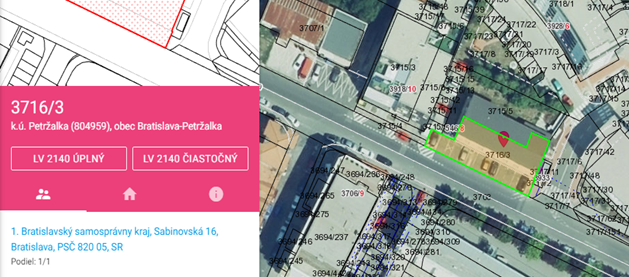 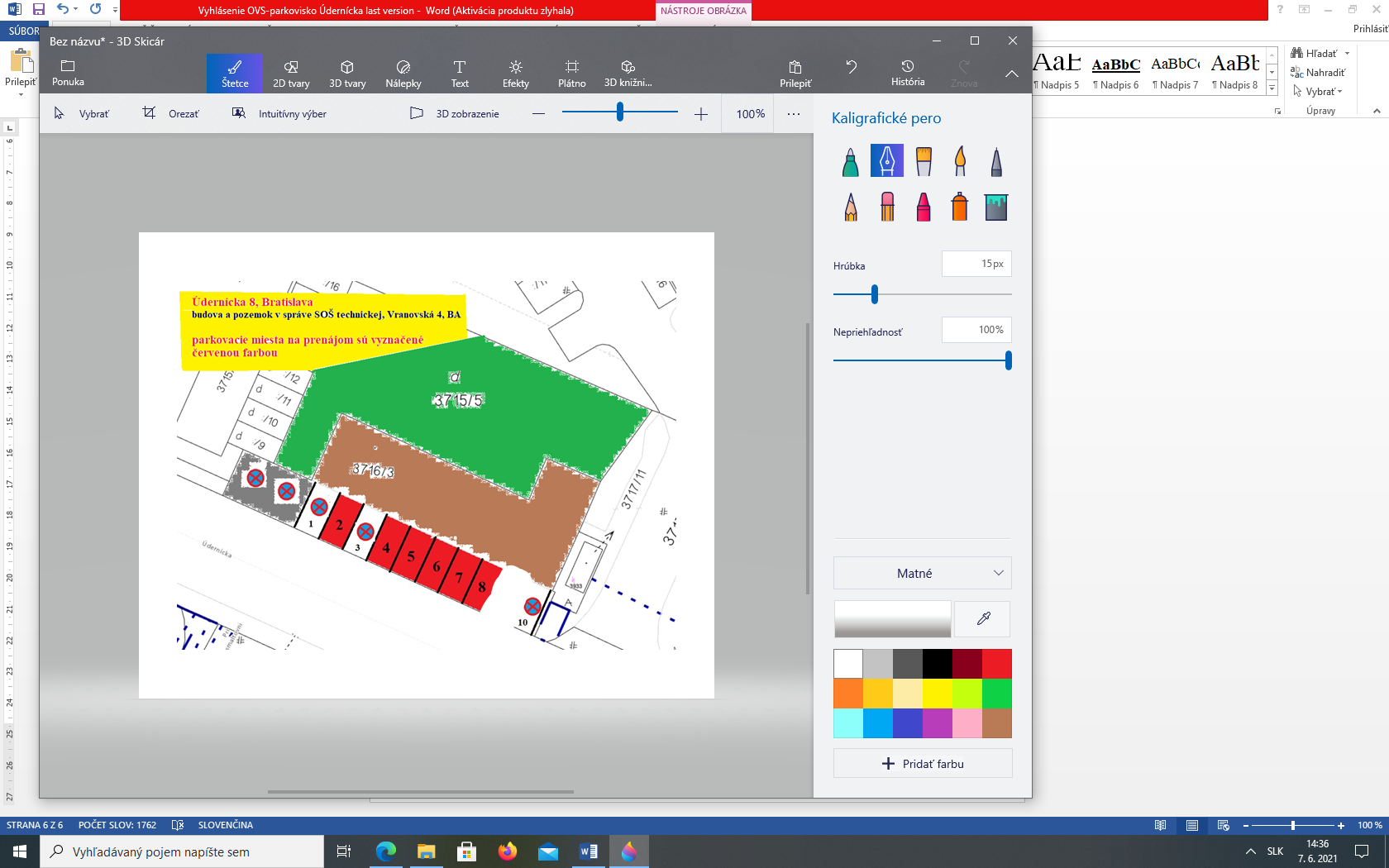 